ГОСУДАРСТВЕННОЕ АВТОНОМНОЕ УЧРЕЖДЕНИЕАМУРСКОЙ ОБЛАСТИПРОФЕССИОНАЛЬНАЯ ОБРАЗОВАТЕЛЬНАЯ ОРГАНИЗАЦИЯ«АМУРСКИЙ МЕДИЦИНСКИЙ КОЛЛЕДЖ»ГАУ АО ПОО «АМК»Методическая разработка практического занятия для студентов.Тема: «Лекарственные средства, влияющие на афферентную иннервацию».Учебная дисциплина: «Фармакология»Курс   2Семестр  3Специальность: код 33.02.01  «Фармация»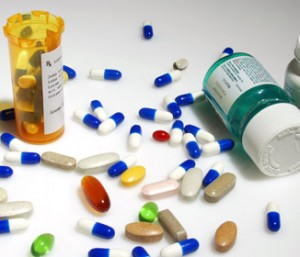 Составлена: преподавателем фармакологии Соложенкиной Людмилой Ильиничнойг. Благовещенск2015 гПрактическое занятие № 3Тема:  «Лекарственные средства, влияющие на афферентную иннервацию»Продолжительность: 270 минутЦель занятия: изучить основные  группы средств, влияющих на афферентную иннервацию.Студент должен обладать общими  компетенциями:ОК 1. Понимать сущность и социальную значимость своей будущей профессии.ОК 2. Организовывать собственную деятельность, выбирать типовые методы и способы выполнения профессиональных задач.ОК 4. Осуществлять поиск и использование информации, необходимой для эффективного выполнения профессиональных задач.Студент должен обладать профессиональными компетенциями:ПК 1.1 Организовывать прием, хранение лекарственных средств.ПК 1.2 Отпускать лекарственные средства населению и в том числе по льготным рецептам.ПК 1.6 Соблюдать правила санитарно- гигиенического режима, охраны труда.Задачи:- рассмотреть принципы классификации лекарственных средств, механизмы действия, показания к применению.- закрепить навыки по составлению  рецептов на лекарственные средства изучаемой группы.- научиться консультировать клиентов по правилам приема лекарственных препаратов.В результате занятия студент должен знать:- фармакологическую группу препаратов- фармакологические эффекты, механизмы действия- показания к применению, способы применения- возможные побочные эффекты, противопоказания В результате занятия студент должен уметь:- давать обоснованные рекомендации по приему вяжущих, обволакивающих, адсорбирующих, раздражающих-  оказывать консультативную помощь в целях обеспечения ответственного самолеченияТип занятия:Практическое занятие с элементами проблемного изучения.Место проведения:Кабинет  фармакологииЛитература:В.М. Виноградов, Е.Б. Каткова, Е.А. Мухин. «Фармакология с рецептурой» 2005 год Санкт- Петербург. Н.И. Федюкович, Э.Д Рубан «Фармакология» десятое издание, «Феникс» 2014 год.М.Д. Машковский «Лекарственные средства», Москва «Новая волна»  2013 год.А.Т. Бурбелло , А.Б. Шабров, П.П. Денесенко, «Современные лекарственные средства», Нева, 2006 год.М.Д. Гаевый, Л.М. Гаевая «Фармакология с рецептурой» 2014 г    Оснащение занятия:Методическая разработка практического занятия  для студента.Ситуационные задачи Карточки фар-лотоТестыАннотации лекарственных препаратовНабор лекарственных препаратовНабор карточек лекарственных растениймультимедиаВнутрипредметные связи:Общая фармакология (фармакокинетика, фармакодинамика лекарственных средств)Частная фармакология  (средства , применяемые при заболеваниях дыхательной системы,  ЖКТ).     Межпредметные связи:Основы латинского языкаОрганизация деятельности аптечных учреждений Фармакогнозия Структура занятия:Организационный момент.	- 5 мин.Мотивация	- 5 мин.Актуализация базовых знаний                               - 45 мин.(контроль исходного уровня)                                Самостоятельная работа	- 155 мин.Закрепление пройденного материала	- 45 мин.Подведение итогов занятия	- 10 мин.Содержание занятия:Организационный момент: Методическая установка: (мотивация)Контроль исходного уровня знаний.Самостоятельная работа:Закрепление пройденного материала.      VI.      Подведение итогов занятия.Организационный момент (проверка формы, отсутствующих)Методическая установкаТема занятия:  «Лекарственные средства, влияющие на афферентную иннервацию».Фармакологические вещества, влияющие на афферентную иннервацию подразделяются на две группы:- вещества, препятствующие восприятию или проведению импульсов чувствительными нервами (местноанестезирующие, обволакивающие, адсорбирующие, пленкообразующие и мягчительные)- вещества, возбуждающие  (раздражающие) чувствительные нервные окончания (отвлекающие)Анестезирующие вещества, в связи со способностью подавлять болевую чувствительность широко используются для различных видов местной анестезии. Вяжущие, обволакивающие, пленкообразующие и адсорбирующие обеспечивают защиту поверхностей, а иногда и всего организма благодаря адсорбции и предупреждению  всасывания раздражающих для организма соединений. Контроль исходного уровняФронтальный опрос (приложение №1)Классификация лекарственных средств влияющих на афферентную иннервацию(приложение №2)Классификация местных анестетиков (приложение №3)Задачи на определение вещества и группы веществ (приложение №4)Игра «фарм-лото» (приложение №5)Фарм – загадки (приложение №6)Самостоятельная работа Составить кроссворд  (приложение №7)Работа с аннотациями к лекарственным препаратам Выполнение задания по выписыванию лекарственных препаратов, используя справочную литературу. (приложение №8)Закрепление пройденного материала:- ситуационные задачи  (приложение №9)- тестовый контроль (приложение №10)Приложение 1Фронтальный опрос1. Какие виды анестезии вы знаете?Дайте сравнительную характеристику анестезирующей активности и токсичности новокаина, анестезина, лидокаина, тримекаина.3. Почему в обязательном порядке к местно-анестезирующим средствам (особенно к дикаину) добавляют сосудосуживающие средства? Что можно использовать в качестве сосудосуживающих средств?4. При какой патологии в кардиологии используют лидокаин?5.  Назовите показания к применению нашатырного спирта, укажите особенности его назначения детям.6. Объясните фармакодинамику вяжущих средств и назовите показания к их применению.7. Каковы особенности применения угля активированного при отравлениях и при заболеваниях пищеварительного канала?8. Укажите особенности применения ментола и валидола. Почему детям раннего возраста смазывание носоглотки ментолом противопоказано?9. Укажите особенности применения горчичников и правила их хранения.10. Объясните фармакодинамику обволакивающих средств и укажите их значение в диетотерапии при заболеваниях пищеварительного канала.Приложение 4Определите вещество или группу веществ:Местноанестезирующее средство. Широко используется в хирургической практике при всех способах местного обезболивания. Обладает выраженным противоаритмическим действием.Наружно применяется как болеутоляющее (отвлекающее) средство. При втирании в кожу и нанесении на слизистые оболочки вызывает раздражение нервных окончаний, сопровождающееся ощущением холода, легкого жжения и покалывания. Оказывает местное обезболивающее действие. Часто используется при воспалительных заболеваниях верхних дыхательных путей (насморк, фарингит, ларингит, трахеит) для смазывания и ингаляций. Детям раннего возраста применять этот препарат противопоказано, так как возможны рефлекторное угнетение и остановка дыхания. Эффективен в сочетании с настойкой валерианы и красавки.Относится к группе эфиров ароматических кислот. Практически не растворим в воде. Назначается в виде мази, присыпок, масляных растворов наружно, а также внутрь, ректально. Дает терминальную анестезию.Препарат растительного происхождения, применяется в качестве вяжущего и противовоспалительного средства. Вяжущее действие связано со способностью вызывать осаждение белков и образованием плотных альбуминатов. Назначается препарат при воспалительных процессах в полости рта, зева, гортани, носа в виде полосканий 1—2 % растворами и для смазывания 5 —10 % растворами при ожогах, язвах, трещинах, пролежнях. Входит в состав антисептической жидкости Новикова, применяемой как антисептическое средство для обработки мелких повреждений кожи.Желто-бурый порошок, хорошо растворимый в воде и спирте, способен осаждать белки слизистой оболочки и раневого экссудата, ослаблять воспалительные процессы и боль. Применяется для лечения ран, язв, трещин, ожогов, может быть использован для промывания желудка при отравлениях. Определить препарат и его Фармакологическую группу.Препарат оказывает возбуждающее влияние на дыхательный центр, действуя через рецепторы верхних дыхательных путей. В больших концентрациях может вызвать рефлекторную остановку дыхания. Применяется как средство скорой помощи для возбуждения дыхания и выведения больных из обморочного состояния, для чего к носовым отверстиям под носится кусок ваты или марли, смоченной этим раствором. Иногда эффективно использовать в качестве рвотного средства (внутрь по 5 — 10 капель на 100 мл воды), наружно в виде примочек при укусах насекомых, Б хирургической практике применяется для мытья рук хирурга по методу С. И. Спасокукоцкого и И. Г. Кочергина.Анестезирующее средство, применяемое для инфильтрационной и проводниковой анестезии, но малоактивное при поверхностной анестезии. Препарат может оказывать резорбтивное действие, снижать артериальное давление, возбудимость миокарда. Опере делить препарат, его фармакологическую группу и указать его лекарственные формы.  Применяется в качестве вяжущего и отчасти антисептического средства при заболеваниях пищеварительного канала (язвенная болезнь желудка и двенадцатиперстной кишки, энтериты, колиты), наружно при воспалительных заболеваниях кожи и слизистых оболочек (дерматиты, эрозии, экземы, язвы). Входит в состав таблеток "Викалин", "Викаир».Форма выпуска: порошок, таблетки по 0,25. 0,5 г, 10 % мазь.Приложение 6 Мы друзья,  - семья – «КАИНОВ»,            Людям мы необходимы,            Мы снимаем быстро боль,            Нас за это знать изволь!1 – ый  «Я, конечно, сильный яд,             В этом, каюсь, виноват,               Потому – то, снова каюсь,             Очень редко применяюсь.             Окулистам без меня              Не прожить сейчас и дня!»2 – ой «Ты, - «КАИН», и я «КАИН»             И ты мой друг и побратим.3 – ий «В форме инфильтрационной            Мы сильны, определенно.            Да еще в проводниковой            Мы всегда помочь готовы.            Братья мы с тобой «КАИНЫ»,            Назовите ваше имя!»4 –ый «Я – урод, в семье, «КАИНОВ»             Я в воде не растворимый,             Потому, как ни печально,             Годен только терминально». 1. «Лишь глупец, наверно,     Скажет, что одна веревка     Вяжет, я ж верёвок не ношу,     А сильнее всех вяжу!»2. Черен я, а не арап,     Просто нужный препарат     Всех поверхностью своею     Обниму и обогрею,     А потом, дружок, шалишь,     От меня не убежишь!3.Вид невзрачный, мутноватый.    Стыдно мне средь препаратов,    От того стыжусь, наверно,    Что покрываю пленкой нервы    У меня достоинств мало,    Я всего лишь…………….4. Коль в кипящую опустишь,    Ты эффекта не получишь,    А в холодную макнешь,    Ты эффекта долго ждешь.    Как водою теплой смочишь    От ожога быстро вскочишь!Приложение №7Составить кроссвордПо горизонтали: 1. Черный порошок без запаха и вкуса. Применяется при диспепсии, метеоризме, пищевых токсикоинфекциях, отравлениях алкалоидами, солями тяжелых металлов.Местно-анестезирующее средство. Используется в основном в виде мазей, присыпки, свечей.Местноанестезирующее средство, обладающее противоаритмической активностью.Препарат, применяемый для поверхностной анестезии, обладающий высокой токсичностью.Препарат, способный вызывать быстро наступающую глубокую, продолжительную инфильтрационную и проводниковую анестезии. Оказывает более сильное и более продолжительное действие, чем новокаин.Препарат, применяемый наружно в качестве вяжущего средства в растворах (0,5—1 %) для полосканий, промываний, примочек и спринцеваний. Используется также в виде карандаша для прижиганий при трахоме и как кровоостанавливающее средство при порезах (во время бритья).Препарат, получаемый из мятного масла, применяемый как болеутоляющее (отвлекающее) средство.Препарат, широко используемый при анестезиях и для лечебных блокад, для разведения антибиотиков.Первое природное соединение, у которого была обнаружена местно-анестезирующая активность. При длительном применении к нему может развиться болезненное пристрастие.Приложение 8Задание 1Выписать в рецептахВисмута нитрат основной в виде мази.Средство для анестезии конъюнктивы глаза.Раздражающее средство для возбуждения дыхания.Адсорбирующее средство для приема внутрь при отравлении.Вяжущее средство в виде раствора для лечения ожогов, трещин, язв.Задание 2Выписать в рецептах1. Раздражающее средство в виде мази для носа.2. Средство для инфильтрационной анестезии.3. Вяжущее средство органической природы в виде полоскания.4. Суппозитории с анестезирующим веществом.5. Адсорбирующее средство при метеоризме.Приложение 9 Ситуационные  задачи.Часто в медицинской практике используется комбинированное действие лекарств. В частности, хороший результат дает совместное применение антибиотиков и сульфаниламидных препаратов.Какой препарат лучше выбрать в этом случае для растворения антибиотиков: новокаин или воду для инъекций и почему?Для растворения антибиотиков часто применяется вещество из местно-анестезирующих средств. Больному нужно ввести 300000 ЕД бензилпенициллина на одно введение. У вас имеется флакон с антибиотиком 500000 ЕД./. Что вы возьмете в качестве растворителя?Сколько миллилитров растворителя вы возьмете для разведения содержимого флакона?Сколько миллилитров раствора антибиотика вы наберете в шприц?3.Проанализируйте случай из практики. Больному было введено вещество из группы местно-анестезирующих средств. Вскоре у него стали отмечаться головокружение, общая слабость, понижение артериального давления, на коже появились покраснение, мелкая сыпь, шелушение. В тяжелых случаях может иметь место коллапс и шок./. Что было введено больному?2. О чем следует помнить при работе с данным препаратом? Препарат при местном применении снимает болевые ощущения и зуд. Нерастворим в воде, но хорошо растворяется в спирте и маслах. Используется в составе мазей, паст, присыпок, суппозиториев и спиртовых растворов. Определить препарат и его фармакологическую группу.У больного, который находился в душном помещении, появились головокружение, побледнение кожных покровов, звон в ушах, резкая слабость, обморочное состояние./. Поставьте диагноз.2. Какие меры помощи необходимы в данном случае?Приложение 10Тестовый контроль.По теме: Лекарственные средства, влияющие на афферентную иннервацию".1.Указать анестезирующие средства: а) новокаин; б) тримекаин; в) танин; г) ксикаин; д) ментол; е) дикаин.Какие анестезирующие средства можно использовать для инфильтрационной анестезии: а) новокаин; б) анестезин; в) дикаин; г) ксикаин; д) тримекаин; е) совкаин,Какое анестезирующее средство плохо растворимо  в воде: а) новокаин; б) тримекаин; а) дикаин;  г) анестезин; д) ксикаин.Отметить вяжущие средства органического происхождения; а) кора дуба; б) квасцы; в) висмут нитрат основной; г)танин; Указать, вяжущие средства неорганического происхождения: а) кора дуба; б) ксероформ; в) танин; г) висмут нитрат основ ной; д) дерматол;  е) квасцы ;Отметить показания к применению вязнущих средств: а) воспалительные заболевания полости рта; б) трещины кожи и слизистой оболочки;  в) ожоги; г) кровотечение из десен;  д) для растираний при артритах;Указать адсорбирующее средство: а) танин; б) уголь активированный;  в) висмут нитрат основной; г) ментол; д) анестезин.8. Отметите показания к npименению активированного угля: а) трещины кожи; б) кровотечения; в) метеоризм; г), отравление алкалоидами. 9. Указать раздражающие средства: а) раствор аммиака; б) ментол; в) танин; г) горчичники; д) новокаин;10. В чем проявляется отвлекающий эффект  раздражающих средств: а) уменьшаются болевые ощущения; б) повышаются болевые ощущения;  в)улучшается функциональное состояние пораженного органа:Рассмотрено на заседании ЦМК                        «Фармация»Протокол № _________________от «___» _____________ 2015 г.Председатель ЦМК ____________Давыдова О.А.Утверждено экспертным советом при информационно-методическом центре АМК      «____» _______________ 2015 г.